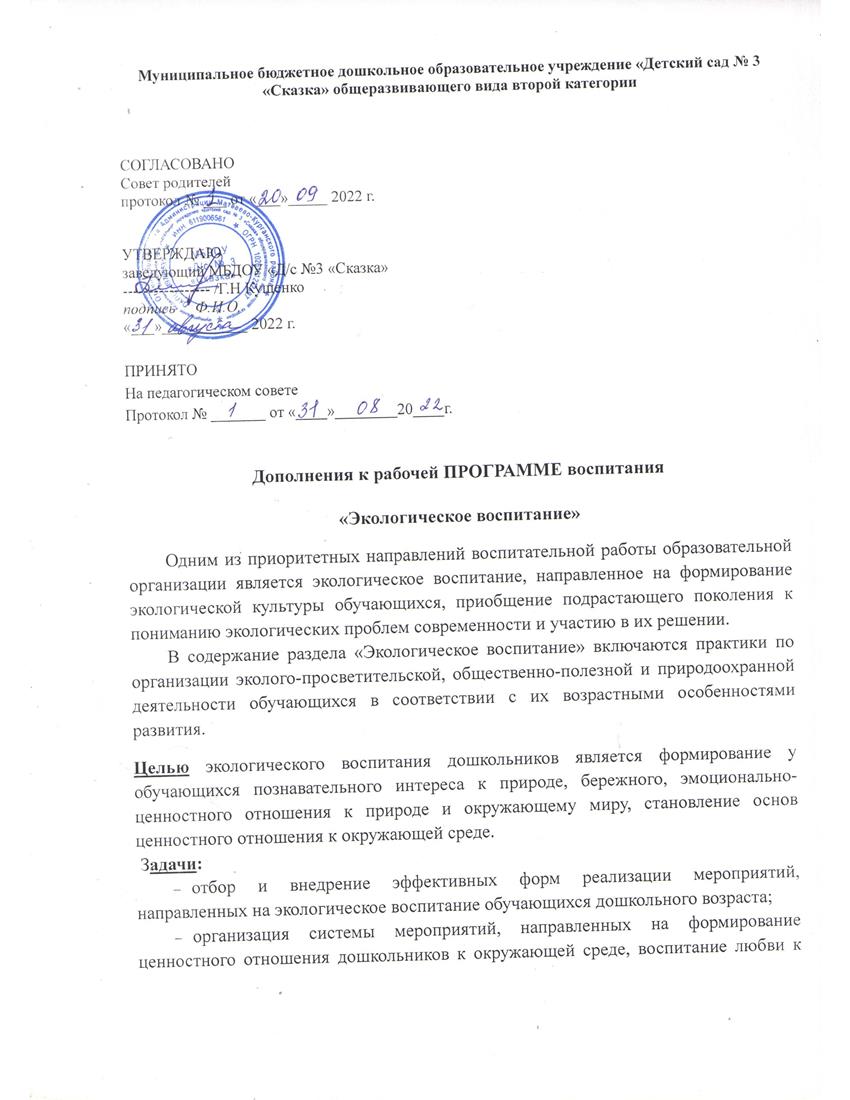 природе родного края, бережного отношения к растениям, животным и другим природным объектам;создание условий для реализации мероприятий, направленных на формирование у дошкольников познавательного интереса к вопросам экологии, представления о значении природы в жизни человека. Формы организации деятельности обучающихся:Специально подготовленные занятия:тематические занятия по экологической тематике;экскурсии;природоохранные акции;экологические праздники.2. Совместная деятельность дошкольников и воспитателя:беседы воспитателя с детьми о природе, животных, растениях;рассказы об особенностях ухода за животными;познавательные игры и викторины;рисование и конструирование;наблюдение за объектами природы, природными явлениями;ответы на вопросы детей;обсуждение прочитанных книг, просмотренных документальных фильмов, сериалов и мультфильмов о природе;работа в живом уголке;подготовка к экологическим праздникам и т.д.Самостоятельная работа детей, подразумевающая применение полученных дошкольниками экологических знаний на практике:- самостоятельно (но под присмотром воспитателя) поливать цветы, кормить животных в живом уголке, собирать гербарии или коллекции.Показателями эффективности реализуемых форм организации деятельности обучающихся дошкольного звена являются:проявление обучающимися познавательного интереса к природе, наблюдательности за природными объектами, сезонными изменениями в природе;сформированное у обучающихся представление о значении природы в жизни человека, основных направлениях природоохранной деятельности;сформированные у дошкольников предпосылки системы ценностных отношений к природе и окружающему миру.Перечень  методических материалов используемых в рамках реализацииэкологического воспитания дошкольниковКалендарный план мероприятийпо экологическому воспитанию дошкольниковВ рамках организации деятельности по экологическому воспитанию дошкольников в течение года организовать участие обучающихся в различных экологических мероприятиях, ежегодно проводимых на региональном и федеральном уровнях:региональный этап Всероссийской детской акции «С любовью к России мы делами добрыми едины» (март – май);региональный этап Всероссийского конкурса на лучший стенд (уголок) «Эколята – Дошколята» (апрель – май);региональный этап Всероссийского фестиваля «Праздник Эколят – молодых защитников природы» (сентябрь – октябрь);Всероссийский экологический субботник «Зелёная Россия» (сентябрь);Всероссийский экомарафон «Сдай макулатуру – спаси дерево!» (сентябрь – октябрь);Всероссийский урок «Эколята – молодые защитники природы» (ноябрь);Всероссийская олимпиада «Эколята – молодые защитники природы» (ноябрь).№ п/пНаименование материалаСведения об авторе-составителеИнформационные ресурсы1.Программа экологического воспитания в детском садуС. Н. Николаева. «Юный эколог»программа«Юный эколог»одобрена Экспертнымсоветом Министерства общего среднего и профессионального образования РФ.   Образовательная программа «Приобщение детей к истокам русской народной культуры» О.Л. Князевой рассчитана на работу с детьми младшего и старшего дошкольного возраста – с 2 до 7 лет.Методический совет  МБУДО «ЦДТ» с правами экспертного протокол от 02.09.2020 № 22.Образовательная программаКнязева О.Л. Маханева М.Д. «Приобщение детей к истокам русскойнародной культуры».программа«Юный эколог»одобрена Экспертнымсоветом Министерства общего среднего и профессионального образования РФ.   Образовательная программа «Приобщение детей к истокам русской народной культуры» О.Л. Князевой рассчитана на работу с детьми младшего и старшего дошкольного возраста – с 2 до 7 лет.Методический совет  МБУДО «ЦДТ» с правами экспертного протокол от 02.09.2020 № 23.Дополнительная общеобразовательная программа естественно-научных представлений «Юный эколог»Ромашкина И.Г.педагог дополнительного образованияМБУДО «ЦДТ»программа«Юный эколог»одобрена Экспертнымсоветом Министерства общего среднего и профессионального образования РФ.   Образовательная программа «Приобщение детей к истокам русской народной культуры» О.Л. Князевой рассчитана на работу с детьми младшего и старшего дошкольного возраста – с 2 до 7 лет.Методический совет  МБУДО «ЦДТ» с правами экспертного протокол от 02.09.2020 № 2№ п/пНаименование мероприятияСроки проведения мероприятияРекомендуемые формы организации мероприятияВсемирный день мира1 сентябряБеседа, викторина, выставка рисунковВсемирный день журавля10 сентябряЭкологический праздник, устный журнал, мастер-класс по изготовлению фигурки журавля в технике оригамиВсемирный день защиты животных4 октябряБеседа, викторина, выставка творческих работ с изображением животных, занесённых в Красную КнигуСиничкин день12 ноябряИзготовление и развешивание кормушек, выставка творческих работ с изображением зимующих птицВсероссийская акция «Покормите птиц зимой!»ноябрь - февральРегулярная подкормка птиц, наблюдение за птицами, прилетающими на кормушкуМеждународный день домашних животных30 ноябряБеседа, викторина, устный журнал, выставка рисунков и фотографий с изображением домашних питомцевВсемирный день защиты морских млекопитающих (День кита)19 февраляБеседа, викторина, устный журнал, выставка рисунков с изображением морских млекопитающихВсемирный день кошек1 мартаБеседа, викторина, устный журнал, выставка рисунков и фотографий с изображением кошекМеждународный день леса21 мартаБеседа, викторина, экологический праздник, посадка саженцев деревьев и кустарниковВсемирный день водных ресурсов22 мартаБеседа, викторина, экологический флешмобМеждународный день птиц1 апреляИзготовление и развешивание скворечников, театрализованное представлениеВсемирный день здоровья7 апреляБеседа, викторина, спортивно-экологический праздникМеждународный день Земли22 апреляЭкологический праздник, экосубботник, викторина, выставка творческих работВсемирный день Солнца3 маяПознавательная игра, экологический праздникМеждународный день защиты детей1 июняКонкурсно-игровая программа, конкурс рисунков на асфальтеВсемирный день охраны окружающей среды(День эколога)5 июняЭкологический праздник, викторина, посвящение в «Эколята»Всемирный день китов и дельфинов23 июляБеседа, викторина, устный журнал, выставка творческих работ с изображением китов и дельфиновМеждународный день тигра29 июляБеседа, викторина, устный журнал, выставка творческих работ с изображением тигров